L’IBA Parc des Carrières – Un projet MODELE Pour la Region 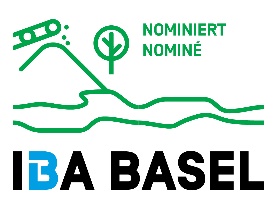 Le parc paysager binational IBA- Parc des Carrières va voir le jour entre  les communes françaises de Saint-Louis et de Hégenheim, et entre les communes suisses de Bâle et d’Allschwil. Grâce à la coopération entre collectivités locales, propriétaires fonciers et groupes d’intérêt, l’idée originale de développer un parc dans un espace paysager méconnu a pris forme. Le 3 décembre à la mairie de Hégenheim, la signature solennelle d’une convention-cadre et la décision de fonder une association ont posé des bases solides pour la réalisation de l’IBA Parc des Carrières. Une première phase de mise en œuvre permettra de créer des corridors écologiques et de nouveaux cheminements piétons et cyclables sur une surface de cinq hectares d’ici à 2020. Ils permetteront de relier les communes limitrophes au parc paysager et conduiront au point de rencontre central.Un projet IBA à vocation de modèleEn rendant accessible un territoire façonné par l’extraction du gravier et en le transformant en parc paysager, l’IBA-Parc des Carrières va sensibiliser le public à cette ressource naturelle précieuse exploitée dans la plaine du Rhin depuis des générations. Avec ses fonctions écologiques et de loisirs, le parc se veut un projet pilote pour la réutilisation ultérieure d’autres gravières dans la région de Bâle.Issu de l’appel à projets de 2012 de l’IBA Basel, l’IBA Parc des Carrières et un travail de coopération mené sous l’égide de lBA Basel et avec le soutien de l’initiateur initial, le Bureau Courvoisier Stadtentenwicklung. Il rassemble des partenaires publics (communes de Hégenheim, Saint-Louis, Allschwil, Saint-Louis Agglomération, Canton de Bâle-Ville Canton de Bâle-Campagne) et privés (Bürgerspital Basel, EuroAirport, KIBAG).  La particularité de ce projet consiste à réaménager les zones remblayées en fin d’exploitation, pendant la poursuite de l’extraction du gravier sur des parcelles voisines.La décsion de fonder l’Association Parc des Carrières, pose la coopération future entre partenaires impliqués dans le projet sur des bases juridiques et organisationnelles solides. Dans ce contexte transfrontalier, l’association permettra aux différents partenaires de s’impliquer dans le copilotage du Parc pendant sa phase de réalisaton, et de s’impliquer dans la coordination avec d’autres projets au sein de l’espace paysager. Ce travail commun des partenaires permettra une harmonisation des usages dans ce secteur où l’urbanisation est appelée à s’intensifier. Il en résultera des principes d’aménagement cohérents pour le développement du paysage, de l’habitat et l’économie.Avec la signature de la convention-cadre pour la réalisation de l’IBA Parc des Carrières et avec l’approbation des statuts de l’association, les acteurs du projet ont donné un signe fort en faveur de la poursuite de la coopération binationale ce lundi arès-midi à la mairie de Hégenheim. « Je considère cette coopération transfrontalière volontaire et portée par des réalisations concrètes comme une grande opportunité.» a déclaré Monica Linder-Guarnaccia, la directrice de l’IBA.« L’IBA Parc des Carrières apporte une valeur ajoutée à la qualité de vie de la population. C’est le résultat d’une coopération étroite et fructueuse au-delà des frontières municipales et nationales » a ajouté Thomas Zeller, maire de Hégenheim« Allschwil se réjouit de l’avancement de l’IBA Parc des Carrières. Il s’agit pour nous s’agit d’une zone de détente de proximité bienvenue, et ce également pour les futurs employés du secteur du Bachgraben », a ajouté Nicole Nüssli-Kaiser, la maire de la commune d’Allschwil. Mise en œuvreD’ici à 2020, une première phase de réalisation permettra l’aménagement d’une zone de parc centrale et de liaisons piétonnes et cyclables transfrontalières le long de corridors naturels. Ces nouveaux itinéraires doux amélioreront les liaisons entre les communes environnantes. Une zone de rencontre avec une aire de jeux verra également  le jour au cœur du parc. Dans la première tranche du parc, les anciens secteurs d’extraction de gravier deviedront des espaces paysagers extensifs avec des prairies maigres favorables à la biodiversité. Saint-Louis Agglomération, intercommunalité du Sud de l’Alsace, assurera la maîtrise d’ouvrage de la zone centrale. L’aménagement des chemins d’accès, des autres projets partiels et l’entretien des différents espaces relèvent de la responsabilité des différentes communes.FinancementL’avant-projet développé pour le compte de l’IBA Basel les paysagistes LAPs et PG-Landschaften a permis d’estimer les coûts de réalisation de la première phase (zone centrale) à environ 1,1 million d’euros. Une part importante de ce budget est prise en charge conjointement par les partenaires de l’association Parc des Carrières, par des cofinancements ou par des prestations en nature. Le reste du financement est assuré par une subvention de la Région Grand Est, ainsi que des dons de fondations privées, du Fonds cantonal Swisslos de Bâle-Campagne et de l’EuroAirport. À cela s’ajoutent les coûts des chemins d’accès dans le périmètre de Bâle (640 000 francs suisses) et d’Allschwil (environ 65 000 francs suisses). Ces coûts sont portés par ces collectivités, conformément aux décisions du Grossrat du Canton de Bâle-Ville et du Conseil Municipal d’Allschwil. L’IBA Basel en brefDepuis plus de 100 ans, les expositions internationales d’architecture (IBA) comptent parmi les instruments d’aménagement du territoire et d’urbanisme les plus efficaces en Allemagne. L’IBA Basel 2020 est la première du genre à décliner ce format au-delà des frontières et à se tenir simultanément en Allemagne, en France et en Suisse. L’IBA Basel 2020 est un processus décennal de développement urbain et régional dans la région métropolitaine trinationale de Bâle. Fidèle à sa devise « Au-delà des frontières, ensemble », l’IBA Basel encourage la réalisation de projets modèles qui génèrent des avantages transfrontaliers pour la région. L’objectif de l’IBA Basel est d’accompagner et de soutenir la région métropolitaine dans sa démarche d’amélioration durable de sa qualité de vie ainsi que de son attractivité touristique et économique. A l’été 2020, l’IBA Basel s’achèvera par une présentation finale. L’exposition centrale consacrée aux travaux de l’IBA se tiendra de juin à septembre 2020 dans le « Dome » Buckminster Fuller du Campus Vitra à Weil am Rhein (D). InterlocuteursIBA BaselDirectriceMonica Linder-Guarnacciamonica.linder-guarnaccia@iba-basel.netTel.: +41 61 385 80 80Courvoisier Stadtentwicklung GmbH Directeur Andreas Courvoisiercourvoisier@courvoisier-projekte.chTél. : +41 41 79 257 80 65Département des constructions et des transports du canton de Bâle-Ville Office de la planificationSebastian Illig, chef de projetsebastian.illig@bs.chTél : + 41 61 267 92 29Commune d’AllschwilPrésidente de la communeNicole Nüssli-Kaisernicole.nuessli@allschwil.bl.chTél : +41 61 706 82 82Saint-Louis AgglomérationResponsable des affaires transfrontalières Florence Prudentprudent.florence@agglo-saint-louis.frTél : + 33 389 88 06 02Mairie de HégenheimMaireThomas Zellerthomas.zeller@hegenheim.frTél : + 33 6 06 82 09 01